Filtr powietrza, wymienny FF 17Opakowanie jednostkowe: 5 szt.Asortyment: C
Numer artykułu: 0093.0343Producent: MAICO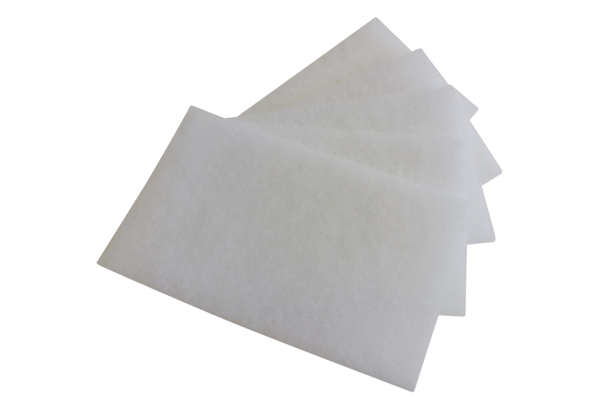 